Ina Kristine Store ja Tommy Andersen válljejuvvuiga vuollái čállit protokollii ovttas sátnejođiheddjiin.PÁ 38/14 Dohkkehit gohččuma ja áššelisttuÁššeprotokolla Gielddastivra -  06.11.2014 Meannudeapmi:Inger Anita Smuk válddii sátnesaji ja logai son váillaha áššesátnejođiheaddji iešguhtege áššái oažžun dihte vuđoleabbo áššedieđuid .  Dát sáhttá maid mielddisbuktit ahte guldaleddjiide šaddet áššit eambbo berošteaddji.Mearrádus:Gohččun ja áššelistu dohkkehuvvui. Inger Anita Smuka oaiviladdin váldo vuhtii ja sátnejođiheaddji lohpidii áššiin bargogoahtit  2015.--- slutt på saksprotokoll ---PÁ 39/14 ReferáhtatÁššeprotokolla Gielddastivra - 06.11.2014 Meannudeapmi:Jørn Stefan Opdahl válddii sátnesaji ja logai son dáhtošii vuđoleabbo dieđuid referáhtaáššis 12/14 Studiesenter.no Stáhtabušeahttas.--- slutt på saksprotokoll ---RÁ 8/14 Utbetaling av utbytteRÁ 10/14 møtereferat kontaktmøte 25.09RÁ 11/14 Informasjon til anmodnende myndigheter i klareringssakerRÁ 12/14 Brev sendt til alle kommunene i dag angående Sudiesenteret.no og StatsbudsjettetPÁ 40/14 Álggahanmearrádus - BáhtareddjiidbálvalusÁššeprotokolla Gielddastivra - 06.11.2014 Meannudeapmi:Ovdagotti mearrádusevttohus buorrindohkkehuvvui ovttajienalaččat.Gielddastivrra mearrádus čuodjá ná:Unjárgga gielda mearrida čuovvovaš  hattiid ásahit báhtareddjiid :Álggahanpáhkka:Álggahanpáhkka galgá gokčat ásahangoluid álggahit dálu gos easkkaboahtán báhtareaddjit galget orrut, dállui oastit biergasiid/dávviriid, ea.ea. kievkkanommana, galbmaskábe jna. Unjárgga gieldda báhtareddjiid bálvalus mearrida álggahanpáhka go ásahit báhtareddjiid.Dálu biergasiid/dávviriid eaiggáduššá gielda golbma jagi maŋŋá ásaheami. Jos ássi fárre gielddas galget dát báhcit dállui. Maŋŋá golbma jagi oažžu ássi daid alccesis jos lea ássan, ja ain ássá gielddas.
Vuordindoarjja:Dát lea doarjja maid báhtareaddjit  geat leat easkka boahtán ožžot, ovdal go ožžot vuosttas bálkká oahpistanprográmmas. Vuordindoarjja lea NAV birgemuš mávssu sturrodaga mielde. Muhto doarjaga sturrodaga árvvoštallat maid dárbbuid mielde individuálalaččat. Dát áigodat lea eanemusat golbma mánu, gč. oahpistanlága  kápihtal 2 §3.Bagadeaddji njuolggadusaide  gullet maid beaivválaš golut, nugo; borramušat/juhkamušat, biktasat/gápmagat, dállodoalli- ja buhtistan biergasat jna., TV-liseansa, áviissat ja telefovdna, asttuáiggedoalut, asttuáiggebiergasat mánáide ja almmolaš kommunikašuvnnaid geavahit beaivválaš bargguid oktavuođas).Gielda gokčá vistteláiggu ja elrávnnji goluid dan áigge go báhtareddjit ožžot vuordindoarjaga.Unjárgga gieldda báhtereaddjibálvalus mearrida vuordindoarjaga báhtareddjiid asaheamis.Dát leat bágadeaddji hattit ja leat biddjon vuođđun árvvoštallamiidda mat galget dahkkojuvvot.--- slutt på saksprotokoll ---Ovdagotti áššeprotokolla - 28.10.2014 Meannudeapmi:Hálddahusa mearrádusevttohus buorrindohkkehuvvui ovttajienalaččat.Ovdagotti mearrádusevttohus gielddastivrii čuodjá ná:Unjárgga gielda mearrida čuovvovaš hattiid go áigu ásahit báhtareddjiid:Álggahanpahkka:Álggahanpáhkka galgá gokčat ásahangoluid álggahit dálu gos easkkaboahtán báhtareaddjit galget orrut, dállui oastit biergasiid/dávviriid, ea.ea. kievkkanommana, galbmaskábe jna. Unjárgga gieldda báhtareddjiid bálvalus mearrida álggahanpáhka go ásahit báhtareddjiid.Dálu biergasiid/dávviriid eaiggáduššá gielda golbma jagi maŋŋá ásaheami. Jos ássi fárre gielddas galget dát báhcit dállui. Maŋŋá golbma jagi oažžu ássi daid alccesis jos lea ássan, ja ain ássá gielddas.
Vuordindoarjja:Dát lea doarjja maid báhtareaddjit  geat leat easkka boahtán ožžot, ovdal go ožžot vuosttas bálkká oahpistanprográmmas. Vuordindoarjja lea NAV birgemuš mávssu sturrodaga mielde. Muhto doarjaga sturrodaga árvvoštallat maid dárbbuid mielde individuálalaččat. Dát áigodat lea eanemusat golbma mánu, gč. oahpistanlága  kápihtal 2 §3.Bagadeaddji njuolggadusaide  gullet maid beaivválaš golut, nugo; borramušat/juhkamušat, biktasat/gápmagat, dállodoalli- ja buhtistan biergasat jna., TV-liseansa, áviissat ja telefovdna, asttuáiggedoalut, asttuáiggebiergasat mánáide ja almmolaš kommunikašuvnnaid geavahit beaivválaš bargguid oktavuođas).Gielda gokčá vistteláiggu ja elrávnnji goluid dan áigge go báhtareddjit ožžot vuordindoarjaga.Unjárgga gieldda báhtereaddjibálvalus mearrida vuordindoarjaga báhtareddjiid asaheamis.Dát leat bágadeaddji hattit ja leat biddjon vuođđun árvvoštallamiidda mat galget dahkkojuvvot. --- slutt på saksprotokoll ---PÁ 41/14 Válljet mánáid plánaáššiid áirasaHálddahusa mearrádusevttohus:Mánáid plánaáššiid áirrasin dán válgaáigodahkii válljejuvvo:  ……………………………--- slutt på innstilling ---Gielddastivrra áššeprotokolla - 06.11.2014 Meannudeapmi:Hanne Iversen, Unjárgga Bargiidbellodat, evttohii:Dán válgaáigodahkii Mánáid plánaáššiid áirasin válljejuvvo: Lillian TeigstadJienasteapmi:Hanne Iversena evttohus buorrindohkkehuvvui ovttajienalaččat.Gielddastivrra mearrádus čuodjá ná:Dán válgaáigodahkii Mánáid plánaáššiid áirasin válljejuvvo: Lillian Teigstad--- slutt på saksprotokoll ---Ovdagotti áššeprotokolla - 28.10.2014 Meannudeapmi:Hálddahusa mearrádusevttohus buorrindohkkehuvvui ovttajienalaččat.Ovdagotti mearrádusevttohus gielddastivrii čuodjá ná:Mánáid plánaáššiid áirrasin dán válgaáigodahkii válljejuvvo :  ……………………………--- slutt på saksprotokoll ---PÁ 42/14 Vánhenmáksu - Mánáidgárdi 2015Hálddahusa mearrádusevttohusMearrádusevttohus:Alimus hatti mánáidgárdái máksit vánhemiidda mánnui lea kr. 2 405,- 50 % oarbinredukšuvdna  jos leat máŋga máná. Borramuš máksá kr. 350 mánnui.--- slutt på innstilling ---Gielddastivrra áššeprotokolla - 06.11.2014 Meannudeapmi:Ovdagotti mearrádusevttohus buorrindohkkehuvvui ovttajienalaččat.Gielddastivrra mearrádus čuodjá ná:Otná ortnet nuvttá mánáidgárdesadji mánáide joatká  jagi 2015:s.Borramuš máksá kr. 400,- mánnui. --- slutt på saksprotokoll ---Ovdagotti áššeprotokolla - 28.10.2014 Meannudeapmi:Oktasaševttohus:Otná ortnet nuvttá mánáidgárdesadji mánáide joatká  jagi 2015:s.Borramuš máksá kr. 400,- mánnui. Mearrádus:Oktasaševttohus buorrindohkkehuvvui ovttajienalaččat.Ovdagotti mearrádusevttohus gielddastivrii čuodjá ná:Otná ortnet nuvttá mánáidgárdesadji mánáide joatká  jagi 2015:s.Borramuš máksá kr. 400,- mánnui. --- slutt på saksprotokoll ---PÁ 43/14 Vánhenmáksu - SAO Ráđđealbmá mearrádusevttohusSAO vánhenmáksu  lea kr.1 500 mánnui.50 % hálbbibut jos leat eambbo mánát.--- slutt på innstilling ---Gielddastivrra áššeprotokolla - 06.11.2014 Meannudeapmi:Ovdagotti mearrádusevttohus buorrindohkkehuvvui ovttajienalaččat.Gielddastivrra mearrádusevttohus čuodjá ná:SAO vánhenmáksu  lea kr.1 500 mánnui.50 % hálbbibut jos leat eambbo mánát.--- slutt på saksprotokoll ---Ovdagotti áššeprotokolla - 28.10.2014 Meannudeapmi:Ovdagotti mearrádusevttohus buorrindohkkehuvvui ovttajienalaččat.Ovdagotti mearrádusevttohus čuodjá ná:SAO vánhenmáksu  lea kr.1 500 mánnui.50 % hálbbibut jos leat eambbo mánát.--- slutt på saksprotokoll ---PÁ 44/14 Institušuvdnaorruma 2015 hattit Gielddastivrra áššeprotokolla - 06.11.2014 Meannudeapmi:Ovdagotti mearrádusevttohus buorrindohkkehuvvui ovttajienalaččat.Gielddastivrra mearrádus čuodjá ná:Vuosttas mánu lea nuvttá láigu, dan beaivve rájes go fárre sisa. Oanehisáiggeorruma ovddas sáhttá gielda dattetge gáibidit mávssu gč. čuoggá 9.Buhtadas ii galgga leat eanet go duohta orrungolut. Guhkitáiggeorruma buhtadus čuovvu láhkaásahusa.Tienasin rehkenastojuvvojit jagi sisaboađut nugo penšuvdna, eará oadjoboađut, bargobálká, ealáhusbálká, láigosisaboahtu, reanttut ja eará vuoitu/sisaboahtu opmodaga oktavuođas, maŋŋá go vearru ja vealgereanttut leat gessojuvvon eret. Vuoitobuhtadus boahteáigge goluin ii rehkenastojuvvo tienasin.Ássangoluid ovddas sáhttá pasieanta oažžut geasusin jus sus ii leat várri gokčat ássan goluid. Jus institušuvnna ássis lea boadnjá/eamit gii orru ruovttus, galget ássangolut juhkkot 50/50. Ássangoluid duođaštuvvon gessusa eai oaččo institušuvnnaássit geain lea sisafárrenbeaivvi luovos ruhta ja maiddái báŋkkus ruhta (maŋemuš livnnega mielde) eanet go 1G ja náittospárra fas 2G. Pasieanttain geain lea ruhta báŋkkus dahje eará máksinnávccat (maŋemuš ovddiduvvon livnnega mielde) vuollil 1G, náittospárra 2G ožžot gessusa duođaštuvvon ássangoluide gitta golmma mánu ovddas. Rádjá lea dat supmi maid pasieanta galggai máksit mánnosaččat.Elosteaddjit meroštallojit seammaláhkái go náitalan párra.Dárkkástusmeroštallamat leat guktii jagis. Dávjjimusat ođđajagemánus ja borgemánus. Dát lea láhkaásahusa § 3, guđát lađđasa mielde, gos čuožžu ahte ášši galgá ođđasit árvvoštallojuvvot jus ássi ekonomálaš dilli rievdá mearkkašahtti láhkái, dahje ovddeš mearrádusat leat dahkkon boastu dieđuid vuođul.Ássit guđet ieža eai šat máhte ruđaideaset háldet, de ferte institušuvdna ja oapmahaččat čoavdit ášši ovttas.Oanehisáiggeorrun institušuvnnas:Beaive – dahje idjadeapmi institušuvnnas, juohke beaivvi/ija kr.74,- Stáhta haddi,  muddejuvvo go ođđa hattit bohtet juovlamánus.   Oanehisáiggeorrun institušuvnnas kr. 142,- jándoris. Stáhta haddi,  Muddejuvvo go ođđa hattit bohtet juovlamánus.   Uhcit iešmáksu go ášši sávakeahttá gártá guhkesáiggeorrumii duppallanjas. Friddjasubmi kr 35.000,-  Gč. gielddalaš dearvvašvuođa-ja fuolahusbálvalusaid iešmávssuid njuolggadusat. http://lovdata.no/dokument/SF/forskrift/2011-12-16-1349Ja Johtočállosa Nr I-1/2014 Gonagaslaš Dearvvašvuođa ja fuolahusdepartemeanta --- slutt på saksprotokoll ---Ovdagotti áššeprotokolla - 28.10.2014 Meannudeapmi:Hálddahusa mearrádusevttohus buorrindohkkehuvvui ovttajienalaččat.Ovdagotti mearrádusevttohus gielddastivrii čuodjá ná:Vuosttas mánu lea nuvttá láigu, dan beaivve rájes go fárre sisa. Oanehisáiggeorruma ovddas sáhttá gielda dattetge gáibidit mávssu gč. čuoggá 9.Buhtadas ii galgga leat eanet go duohta orrungolut. Guhkitáiggeorruma buhtadus čuovvu láhkaásahusa.Tienasin rehkenastojuvvojit jagi sisaboađut nugo penšuvdna, eará oadjoboađut, bargobálká, ealáhusbálká, láigosisaboahtu, reanttut ja eará vuoitu/sisaboahtu opmodaga oktavuođas, maŋŋá go vearru ja vealgereanttut leat gessojuvvon eret. Vuoitobuhtadus boahteáigge goluin ii rehkenastojuvvo tienasin.Ássangoluid ovddas sáhttá pasieanta oažžut geasusin jus sus ii leat várri gokčat ássan goluid. Jus institušuvnna ássis lea boadnjá/eamit gii orru ruovttus, galget ássangolut juhkkot 50/50. Ássangoluid duođaštuvvon gessusa eai oaččo institušuvnnaássit geain lea sisafárrenbeaivvi luovos ruhta ja maiddái báŋkkus ruhta (maŋemuš livnnega mielde) eanet go 1G ja náittospárra fas 2G. Pasieanttain geain lea ruhta báŋkkus dahje eará máksinnávccat (maŋemuš ovddiduvvon livnnega mielde) vuollil 1G, náittospárra 2G ožžot gessusa duođaštuvvon ássangoluide gitta golmma mánu ovddas. Rádjá lea dat supmi maid pasieanta galggai máksit mánnosaččat.Elosteaddjit meroštallojit seammaláhkái go náitalan párra.Dárkkástusmeroštallamat leat guktii jagis. Dávjjimusat ođđajagemánus ja borgemánus. Dát lea láhkaásahusa § 3, guđát lađđasa mielde, gos čuožžu ahte ášši galgá ođđasit árvvoštallojuvvot jus ássi ekonomálaš dilli rievdá mearkkašahtti láhkái, dahje ovddeš mearrádusat leat dahkkon boastu dieđuid vuođul.Ássit guđet ieža eai šat máhte ruđaideaset háldet, de ferte institušuvdna ja oapmahaččat čoavdit ášši ovttas.Oanehisáiggeorrun institušuvnnas:Beaivve – dahje idjadeapmi institušuvnnas, juohke beaivvi/ija kr.74,- Stáhta haddi,  Muddejuvvo go ođđa hattit bohtet juovlamánus.   Oanehisáiggeorrun institušuvnnas kr. 142,- jándoris. Stáhta haddi,  Muddejuvvo go ođđa hattit bohtet juovlamánus.   Uhcit iešmáksu go ášši sávakeahttá gártá guhkesáiggeorrumii duppallanjas. Friddjasubmi kr 35.000,-  Gč. gielddalaš dearvvašvuođa- ja fuolahusbálvalusaid iešmávssuid njuolggadusat. http://lovdata.no/dokument/SF/forskrift/2011-12-16-1349Ja Johtočállosa Nr I-1/2014 Gonagaslaš Dearvvašvuođa ja fuolahusdepartemeanta --- slutt på saksprotokoll ---PÁ 45/14 Ruoktobálvalusaid iešmáksu 2015Gielddastivrra áššeprotokolla - 06.11.2014 Meannudeapmi:Ovdagotti mearrádusevttohus buorrindohkkehuvvui ovttajienalaččat.Gielddastivrra mearrádus čuodjá ná:Boarrásiid ja demeanta olbmuid beaiveruoktu kr. 200,- juohke beaivvi.Bálvalus lea fálaldat olbmuide geat orrut ruovttus, muhto dárbbašit; eará olbmuiguin deaivvadit, aktiviserema ja veajuiduhttima ja geahpidit lagašolbmuid beaivválaš  dilálašvuođa.Fálaldagas leat mielde gaskabeaivi ja káffe ja viežžan ja doalvun ruovttus- dearvvašvuođaguovddážii.Váitta/fuolahusasahaga visteláigu oanehisáigeboddui  kr 370,- jándorii Dikšun ja fuolahus láiguha váittaásahaga oanehisáigái ja viessu galgá leat doaibmavádjit vuorrasat olbmuid váráš/dahje geain leat sosiála lassedárbbut. Asodat lea ollásit møbelerejuvvon.  Ásodagas lea riŋgenbáddi jienain mii lea čatnon alárbmarusttegii maid Unjárgga Dearvvašvuođaguovddáža bargit giehtadallet. Jándorláiggus leat mielde buot borramat. Asodat láigohuvvo dušše oanehis aigeboddui, dárbbu mielde.Borramušfievrrideapmi: Borramušfievrrideapmi - kr 125,- juohke gaskabeaivi. Dat leat gaskabeaivvit mat fievrriduvvojit ruoktot .Borramušfievrrideapmi  fuolahusasodahkii – kr 115,- juohke gaskabeaivi. Borramušfievrrideapmi kr. 92,- juohke ½ poršuvnnas mii fievrriduvvo ruoktot.Borramušfievrrideapmi dearvvašvuođaguovddáša fuolahusasodahkii  kr 92,- juohke  ½ poršuvnna gaskabeaiviBorramušfievrrideapmi buot boradanáiggide – dearvvašvuođaguovddáža váitta/fuolahusásodagaide kr 4040.- juohke mánus.Lagamuš olbmot ja bargit sáhttet oastit gaskabeaivvi ja dat máksá kr. 125,-.Dorvoalárbmat: Iešmáksu kr. 350,- mánus. Máksu gáibiduvvo dan beaivvi rájes go dorvoalárbma  doaibmagoahtá ja dassážii go váldo eret.  Doaibmagolut go geavaha dárbbašlaš reaidduid praktihkalaš veahki oktavuođas;        Kr. 41,- juohke háve.Praktihkalaš veahkki (ruoktoveahkki ja johtti vistehoaiddár):Tienas vuollái 2G kr. 180,- mnd. Stahta haddi  Jfr Johtočála I-1/2014. Muddejovvo 2015 stahta haddái go 2015 Johtočálus boahtá juovlamánus. Tienas vuollái 3G kr. 123,- juohke tiimmus Tienas vuollái 4G 134,- juohke tiimmus Tienas vuollái 5G kr. 148,- tiibmuiTienas badjel 5G kr. 170,- tiibmui Mánnábearrášiidda ruoktoveahkki (dálueamidiid sadjásaš veahkkedoaibma):Tienas vuollái 3G kr. 260,- tiibmuiTienas vuollái 5G kr 333,- tiibmuiTienas vuollái 9G kr. 546,- tiibmuiTienas badjel 9G kr. 597,- tiibmuiSáhtašit institušuvnna - ja ruokobálvalusa ássiid:Geavaheddjiid iešmáksu jotkojuvvo, dalle go dikšu- ja fuolahus ferte sáhtašit geavaheddjiid buvdii ja postii dahje go fertejit viežžat olbmuid ruovttus, institušuvnna duddenorrumii.Sáhtašit buvdii/postii Vuonnabađas, Unjárgga dearvvašvuođaguovddážii kr. 95,-.Sáhttu Čáhcesullui buvddaide iešmáksu kr. 383,-Sáhttu Deanušalddi buvddaide iešmáksu kr.183,- Viežžan /doalvun institušuvnna duddenorrumii kr.168,- Muđui eará vuoddjin, de geavahuvvojit Stáhta gustojeaddji hattit kr. 4.05 pr km--- slutt på saksprotokoll ---Ovdagotti áššeprotokolla - 28.10.2014 Meannudeapmi:Hálddahusa mearrádusevttohus buorrindohkkehuvvui ovttajienalaččat.Ovdagotti mearrádusevttohus gielddastivrii čuodjá ná:Boarrásiid ja demeanta olbmuid beaiveruoktu kr. 200,- juohke beaivvi.Bálvalus lea fálaldat olbmuide geat orrut ruovttus, muhto dárbbašit; eará olbmuiguin deaivvadit, aktiviserema ja veajuiduhttima ja geahpidit lagašolbmuid beaivválaš  dilálašvuođa.Fálaldagas leat mielde gaskabeaivi ja káffe ja viežžan ja doalvun ruovttus- dearvvašvuođaguovddážii.Váitta/fuolahusasahaga visteláigu oanehisáigeboddui  kr 370,- jándorii Dikšun ja fuolahus láiguha váittaásahaga oanehisáigái ja viessu galgá leat doaibmavádjit vuorrasat olbmuid váráš/dahje geain leat sosiála lassedárbbut. Asodat lea ollásit møbelerejuvvon.  Ásodagas lea riŋgenbáddi jienain mii lea čatnon alárbmarusttegii maid Unjárgga Dearvvašvuođaguovddáža bargit giehtadallet. Jándorláiggus leat mielde buot borramat. Asodat láigohuvvo dušše oanehis aigeboddui, dárbbu mielde.Borramušfievrrideapmi: Borramušfievrrideapmi - kr 125,- juohke gaskabeaivi. Dat leat gaskabeaivvit mat fievrriduvvojit ruoktot .Borramušfievrrideapmi  fuolahusasodahkii – kr 115,- juohke gaskabeaivi. Borramušfievrrideapmi kr. 92,- juohke ½ poršuvnnas mii fievrriduvvo ruoktot.Borramušfievrrideapmi dearvvašvuođaguovddáša fuolahusasodahkii  kr 92,- juohke  ½ poršuvnna gaskabeaiviBorramušfievrrideapmi buot boradanáiggide – dearvvašvuođaguovddáža váitta/fuolahusásodagaide kr 4040.- juohke mánus.Lagamuš olbmot ja bargit sáhttet oastit gaskabeaivvi ja dat máksá kr. 125,-.Dorvoalárbmat: Iešmáksu kr. 350,- mánus. Máksu gáibiduvvo dan beaivvi rájes go dorvoalárbma  doaibmagoahtá ja dassážii go váldo eret.  Doaibmagolut go geavaha dárbbašlaš reaidduid praktihkalaš veahki oktavuođas;        Kr. 41,- juohke háve.Praktihkalaš veahkki (ruoktoveahkki ja johtti vistehoaiddár):Tienas vuollái 2G kr. 180,- mnd. Stahta haddi  Jfr Johtočála I-1/2014. Muddejovvo 2015 stahta haddái go 2015 Johtočálus boahtá juovlamánus. Tienas vuollái 3G kr. 123,- juohke tiimmus Tienas vuollái 4G 134,- juohke tiimmus Tienas vuollái 5G kr. 148,- tiibmuiTienas badjel 5G kr. 170,- tiibmui Mánnábearrášiidda ruoktoveahkki (dálueamidiid sadjásaš veahkkedoaibma):Tienas vuollái 3G kr. 260,- tiibmuiTienas vuollái 5G kr 333,- tiibmuiTienas vuollái 9G kr. 546,- tiibmuiTienas badjel 9G kr. 597,- tiibmuiSáhtašit institušuvnna - ja ruokobálvalusa ássiid:Geavaheddjiid iešmáksu jotkojuvvo, dalle go dikšu- ja fuolahus ferte sáhtašit geavaheddjiid buvdii ja postii dahje go fertejit viežžat olbmuid ruovttus, institušuvnna duddenorrumii.Sáhtašit buvdii/postii Vuonnabađas, Unjárgga dearvvašvuođaguovddážii kr. 95,-.Sáhttu Čáhcesullui buvddaide iešmáksu kr. 383,-Sáhttu Deanušalddi buvddaide iešmáksu kr.183,- Viežžan /doalvun institušuvnna duddenorrumii kr.168,- Muđui eará vuoddjin, de geavahuvvojit Stáhta gustojeaddji hattit kr. 4.05 pr km--- slutt på saksprotokoll ---PÁ 46/14 Gielddalaš divvagat 2015Hálddahusa mearrádusevttohusGielddastivra mearrida ovddiduvvon divatregulatiiva  evttohus  2015.--- slutt på innstilling ---Gielddastivrra áššeprotokolla – 06.11.2014:Meannudeapmi:Ovdagotti mearrádusevttohus buorrindohkkehuvvo ovttajienalaččat.--- slutt på saksprotokoll ---Gielddastivrra mearrádus čuodjá ná:Gielddastivra mearrida ovddiduvvon divatregulatiiva  evttohus  2015.--- slutt på saksprotokoll ---Ovdagotti áššeprotokolla - 28.10.2014 Meannudeapmi:Hálddahusa mearrádusevttohus buorrindohkkehuvvui ovttajienalaččat.Ovdagotti mearrádusevttohus gielddastivrii čuodjá ná:Gielddastivra mearrida ovddiduvvon divatregulatiiva  evttohus  2015.--- slutt på saksprotokoll ---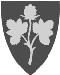 Unjárgga gielda/Nesseby kommuneČoahkkinprotokollaLávdegoddi:GielddastivraČoahkkinbáiki:Gielddastivralatnja, Unjárgga ráđđevistiDáhton:06.11.2014Tii:18:00ÁššenummirSisdoalluPÁ 38/14Dohkkehit gohččuma ja áššelisttuPÁ 39/14ReferáhtatRÁ 8/14Utbetaling av utbytteRÁ 9/14Nyelv Vannverk - innkjøp av pumpehus m.m.RÁ 10/14møtereferat kontaktmøte 25.09RÁ 11/14Informasjon til anmodnende myndigheter i klareringssakerRÁ 12/14Brev sendt til alle kommunene i dag angående Sudiesenteret.no og StatsbudsjettetPÁ 40/14Álggahanmearrádus – Báhtareddjiid bálvalusPÁ 41/14Válljet mánáid plánaáššiid áirasaPÁ 42/14Vánhenmáksu - Mánáidgárdi 2015PÁ 43/14Vánhenmáksu - SAOPÁ 44/14Institušuvdnaorruma 2015 hattitPÁ 45/142015  ruoktobálvalusaid iešmáksuPÁ 46/14Gielddalaš divvagat 2015Álggahanhattit ásahit báhtareddjiid:Álggahanhattit ásahit báhtareddjiid:Ovttaskas olmmoš Gitta kr. 25 000Náittospaddjitárra/elošteGitta kr. 30 000Juohke máná ovddas bearrašisGitta kr.   2 500Biktasat juohke olbmuiGitta kr.   2 500Biktasat sirdinbáhtareaddjáiGitta kr.   3 500Vuordindoarjaga bagadeaddji hattit:Vuordindoarjaga bagadeaddji hattit:Ovttaskas olmmoškr  5 600Náittospárra/Elošteaddjitkr  9 300Olmmoš ássansearvevuođaskr  4 650Mánná 0-5 jahkásaškr  2 150Mánná 6-10 jahkásaškr  2 850Mánná 11-17 jahkásaškr  3 600Álggahanhattit ásahit báhtareddjiid:Álggahanhattit ásahit báhtareddjiid:Ovttaskas olmmoš Gitta kr. 25 000Náittospárra/elošteaddjitGitta kr. 30 000Juohke máná ovddas bearrašisGitta kr.   2 500Biktasat juohke olbmuiGitta kr.   2 500Biktasat sirdinbáhtareaddjáiGitta kr.   3 500Vuordindoarjaga bagadeaddji hattit:Vuordindoarjaga bagadeaddji hattit:Ovttaskas olmmoškr  5 600Náittospárra/Elošteaddjitkr  9 300Olmmoš ássansearvevuođaskr  4 650Mánná 0-5 jahkásaškr  2 150Mánná 6-10 jahkásaškr  2 850Mánná 11-17 jahkásaškr  3 600